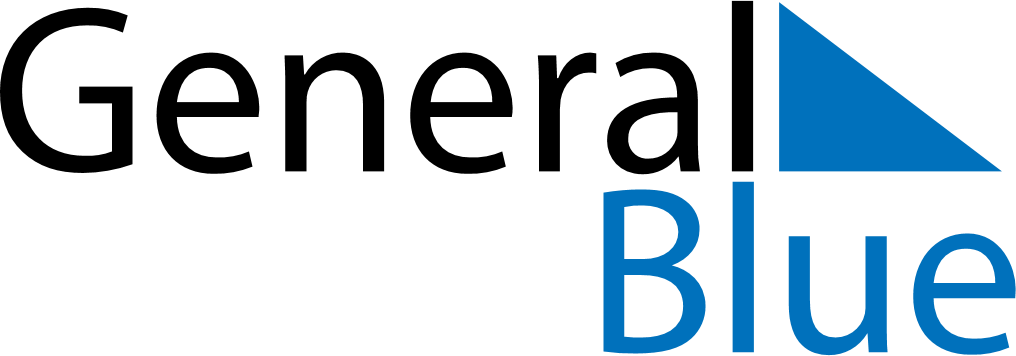 Weekly CalendarDecember 6, 2020 - December 12, 2020Weekly CalendarDecember 6, 2020 - December 12, 2020Weekly CalendarDecember 6, 2020 - December 12, 2020Weekly CalendarDecember 6, 2020 - December 12, 2020Weekly CalendarDecember 6, 2020 - December 12, 2020Weekly CalendarDecember 6, 2020 - December 12, 2020SundayDec 06MondayDec 07TuesdayDec 08WednesdayDec 09ThursdayDec 10FridayDec 11SaturdayDec 12